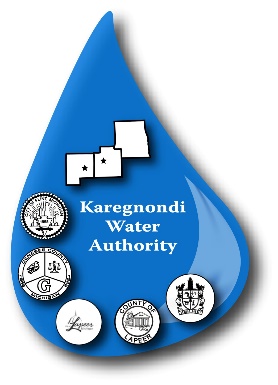 KAREGNONDI WATER AUTHORITY(810) 732-7870 Notice of Public MeetingThere will be a meeting of the Board of the Karegnondi Water Authority on Monday, March 18, 2024, at 10 a.m., local time.  The location of the meeting will be at the Genesee County Water Treatment Plant, located at 4414 Stanley Road, Columbiaville, MI  48421.  All citizens wishing to express opinions or make comments during this meeting are invited to attend.Janis M. WellsSecretary                                                                                                                   